Приложение № 5Заявочный листдля участия в соревнованиях по хоккею с шайбой среди подростковых клубов нефтяного региона РТ на Кубок ПАО «Татнефть»сезона 2023 – 2024г.г.Команда «_______________________» г.____________________________Руководящий состав командыМедицинское учреждение ______________________________________________Допущено количество игроков _______________________________/прописью/                                                           Глав. врач______________/_______________________                                                                                                                                                                                                                                  (подпись)               ( расшифровка подписи)                                                                                                                                                                                                                    Тренер команды _____________________Требования к оформлению заявочного листаЗаявочный лист в двух экземплярах, согласно формы в цветном печатном виде.Ксерокопия паспорта и свидетельства о рожденииСогласие родителей (для игроков команды младше возрастного минимума)В случае нарушений в оформлении заявочной документации, команда к соревнованиям не допускается.«ЗАРЕГИСТРИРОВАНО»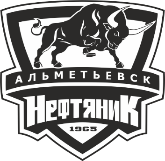 «УТВЕРЖДАЮ»Начальник отделаНачальник УФКСиТлюбительского хоккея____________муниципального района     ___________________/С.С. Нагорнов/________________/_________________/«______»_________________ 2023 г.«_______» _____________________ 2023 г.№ФотоигрокаДанные игрокаВиза врача/ печать№ФотоигрокаДанные игрокаВиза врача/печать13х4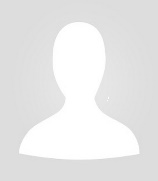 ФИО: 113х4ФИО: 13х4Дата рождения:  113х4Дата рождения:  13х4Адрес: 113х4Адрес: 13х4Паспорт/св-во о рождении: 113х4Паспорт/св-во о рождении: 23х4ФИО: 123х4ФИО: 23х4Дата рождения:  123х4Дата рождения:  23х4Адрес: 123х4Адрес: 23х4Паспорт/св-во о рождении: 123х4Паспорт/св-во о рождении: 33х4ФИО: 133х4ФИО: 33х4Дата рождения:  133х4Дата рождения:  33х4Адрес: 133х4Адрес: 33х4Паспорт/св-во о рождении: 133х4Паспорт/св-во о рождении: 43х4ФИО: 143х4ФИО: 43х4Дата рождения:  143х4Дата рождения:  43х4Адрес: 143х4Адрес: 43х4Паспорт/св-во о рождении: 143х4Паспорт/св-во о рождении: 53х4ФИО: 153х4ФИО: 53х4Дата рождения:  153х4Дата рождения:  53х4Адрес: 153х4Адрес: 53х4Паспорт/св-во о рождении: 153х4Паспорт/св-во о рождении: 63х4ФИО: 163х4ФИО: 63х4Дата рождения:  163х4Дата рождения:  63х4Адрес: 163х4Адрес: 63х4Паспорт/св-во о рождении: 163х4Паспорт/св-во о рождении: 73х4ФИО: 173х4ФИО: 73х4Дата рождения:  173х4Дата рождения:  73х4Адрес: 173х4Адрес: 73х4Паспорт/св-во о рождении: 173х4Паспорт/св-во о рождении: 83х4ФИО: 183х4ФИО: 83х4Дата рождения:  183х4Дата рождения:  83х4Адрес: 183х4Адрес: 83х4Паспорт/св-во о рождении: 183х4Паспорт/св-во о рождении: 93х4ФИО: 193х4ФИО: 93х4Дата рождения:  193х4Дата рождения:  93х4Адрес: 193х4Адрес: 93х4Паспорт/св-во о рождении: 193х4Паспорт/св-во о рождении: 103х4ФИО: 203х4ФИО: 103х4Дата рождения:  203х4Дата рождения:  103х4Адрес: 203х4Адрес: 103х4Паспорт/св-во о рождении: 203х4Паспорт/св-во о рождении: №ФИО полностьюДата рожденияДомашний адресТелефон, эл.почтаЗанимаемая должность12